C.1.6] Incluye dentro de 30 días hábiles en el inventario físico los bienes inmuebles que adquieran En el ejercicio   2017,  no cuenta  el municipio con  adquisiciones  de bienes inmuebles, por este motivo, no   cuento con evidencia  para    dar respuesta a este  reactivo.Los movimientos  de activos no  circulantes,  reflejados  en  balanza de comprobación,    son inversiones  de dominio  público, las  cuales,     una vez  concluidas las obras, se  verán   afectando al gasto,   o    el resultado de ejercicios  anteriores.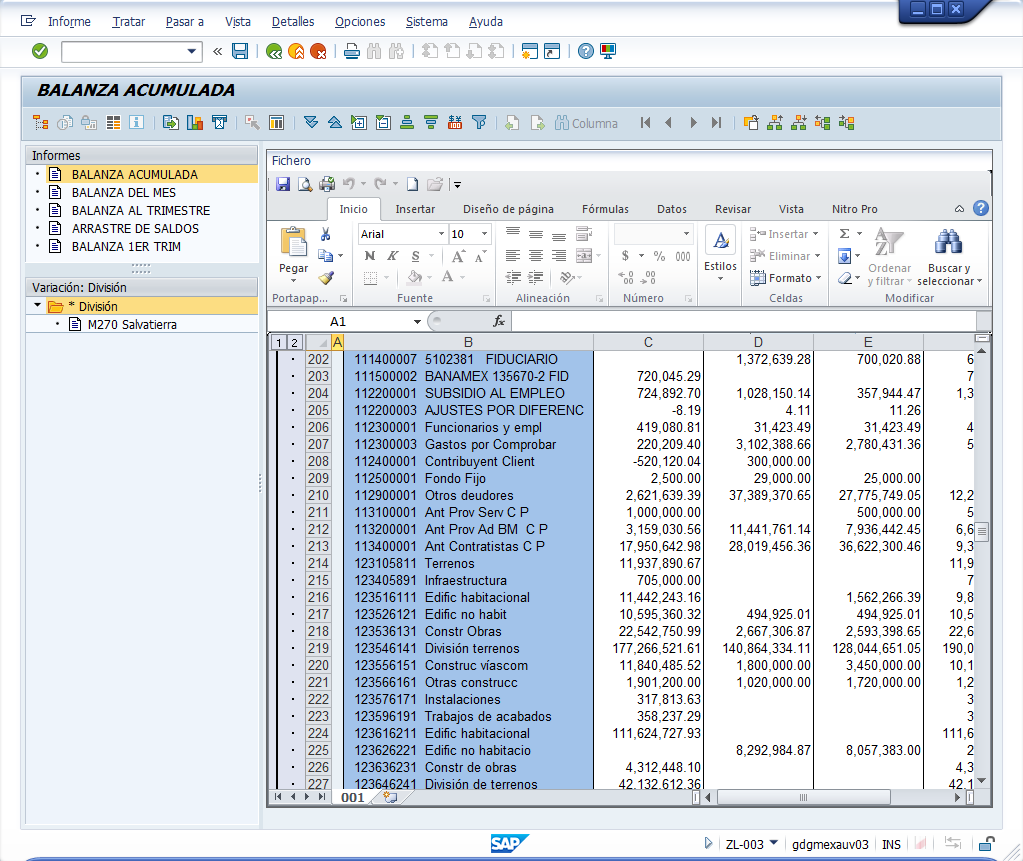 